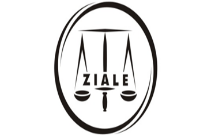 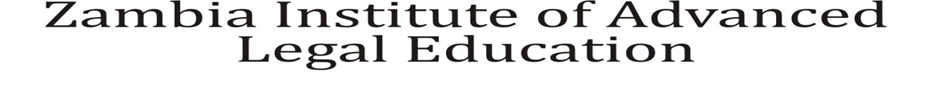 PARALEGAL TRAINING – AUGUST 2023 INTAKECLASS TIMETABLE (3 WEEKS RESIDENTIAL)PARALEGAL TRAINING – AUGUST 2023 INTAKECLASS TIMETABLE (VIRTUAL/ONLINE) FIRST TWO WEEKS OF EACH MONTHNOTE:         THE SESSIONAL DATES CAN CHANGE AT SHORT NOTICE.NOTE: LEAH N. NGULUBEACTING DIRECTORTIMEMONDAYTUESDAYWEDNESDAYTHURSDAYFRIDAY09:00 – 10: 00 HoursIntroduction to Law and Human RightsCivil LawParalegal Practice Skills and EthicsCivil and Criminal ProcedureCriminal Law10:00 – 11:00 HoursIntroduction to Law and Human RightsCivil LawParalegal Practice Skills and EthicsCivil and Criminal ProcedureCriminal Law11:00 – 11:30 HoursBREAKBREAKBREAKBREAKBREAK11:30 – 12:30 HoursIntroduction to Law and Human RightsCivil LawParalegal Practice Skills and EthicsCivil and Criminal ProcedureCriminal Law12:30 – 14:00Hours                                       LUNCH TIME                                       LUNCH TIME                                       LUNCH TIME                                       LUNCH TIME14:00 –16:00 HoursEntrepreneurshipIntroduction to ComputersCommunication SkillsIntroduction to Law and Human RightsCivil Law15:00 - 16:00HOURSEntrepreneurshipIntroduction to ComputersCommunication SkillsParalegal Practice Skills and EthicsCivil and Criminal ProcedureTIMEMONDAYTUESDAYWEDNESDAYTHURSDAYFRIDAY14:00 – 15:00 HoursIntroduction to Law and Human RightsCivil LawParalegal Practice Skills and EthicsCivil and Criminal Procedure15:00 – 15:30Hours                                       BREAK                                       BREAK                                       BREAK                                       BREAK15:30 –16:30 HoursEntrepreneurshipIntroduction to ComputersCommunication SkillsCriminal LawS/NCOURSEALLOCATED HOURS AS PER SYLLABUSEXPECTED HOURS TO BE COVERED (RESIDENTIAL CLASSES) XEXPECTED HOURS TO BE COVERED (VIRTUAL/ONLINE CLASSES)TOTAL CONTACT EXPECTED HOURS TO BE COVERED AS PER SESSIONAL DATESONLINE SUPPORT1362-01-A Introduction to Law and Human Rights 3003022.552.527.52362-02-A Civil Law 3303022.552.527.53362-03-A Criminal Law 2303022.552.527.54362-04-A Civil and Criminal Procedure 2003022.552.527.55362-05-A Paralegal Practice Skills and Ethics 3203022.552.527.56362-06-B Communication Skills 801222.552.5107362-07-B Introduction to Computers 801222.552.5108362-08-B Entrepreneurship801222.552.510